中关村旭月非损伤微测技术产业联盟团体标准T/ZFL XXXX—XXXX点击此处添加标准名称点击此处添加标准名称的英文译名     - XX - XX发布XXXX - XX - XX实施中关村旭月非损伤微测技术产业联盟  发布范围规范性引用文件术语和定义ICS  点击此处添加ICS号CCS  点击此处添加CCS号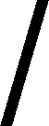 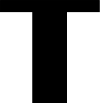 